2018年10月最高人民检察院向教育部发送了《中华人民共和国最高人民检察院检察建议书》(高检建〔2018〕1号),该建议针对校园安全管理规定执行不严格、教职员工队伍管理不到位，以及儿童和学生法治教育、预防性侵害教育缺位等问题，提出了具体的工作建议。2021年6月1日，新修订的《中华人民共和国未成年人保护法》正式开始施行，进一步明确了政府及其有关部门在未成年人保护工作的职责,为维护未成年人合法权益,促进未成年人健康成长提供了更好的法律保障。近年以来,我市各相关部门在思想上重视、行动上跟进,未成年保护工作不断向前推进，但加强未成年人保护是一项长期系统工程，落实“一号检察建议”需要全社会共同努力，未成年人保护仍有进一步提升的空间。现就进一步加强协作配合，落实好“一号检察建议”提出如下建议。1.完善保护未成年人合作机制。建立教育局、检察院、公安局、民政局、司法局、卫生健康委员会、团委、妇联等多部门合作的长效机制，完善被侵害儿童救助渠道，促进司法保护与家庭保护、学校保护、社会保护的紧密衔接。2.认真落实好入职教职员工查询制度。认真落实好《关于建立教职员工准入查询性侵违法犯罪信息制度的意见》要求，教育局在招录中小学校、幼儿园教职员工前，在授予申请人教师资格前，都应当进行性侵违法犯罪信息查询，对有性侵违法犯罪记录的人员，不予录用或不予认定教师资格。3.做好侵害未成年人案件强制报告和法律监督工作。全市各中小学、幼儿园发现性侵害案(事)件后,在第一时间向公安机关报案的同时,应当向当地教育部门及检察机关报告。检察机关应积极履行立案监督、侦查监督等法律监督职能,督促公安机关规范办案,及时全面收集、固定证据,提高案件质量,依法惩治性侵害在校未成年人犯罪。4.进一步完做好“法治进校园”工作。统合司法局、公安局、法院、检察院等各部门力量，结合“法治副校长”工作，实现“法治进校园”活动覆盖辖区内全部中小学。分类科教文卫体（旅游）类科教文卫体（旅游）类科教文卫体（旅游）类科教文卫体（旅游）类科教文卫体（旅游）类科教文卫体（旅游）类科教文卫体（旅游）类科教文卫体（旅游）类第011号分类科教文卫体（旅游）类科教文卫体（旅游）类科教文卫体（旅游）类科教文卫体（旅游）类科教文卫体（旅游）类科教文卫体（旅游）类科教文卫体（旅游）类科教文卫体（旅游）类第011号平顶山市第十一届人民代表大会
第六次会议代表建议专用纸平顶山市第十一届人民代表大会
第六次会议代表建议专用纸平顶山市第十一届人民代表大会
第六次会议代表建议专用纸平顶山市第十一届人民代表大会
第六次会议代表建议专用纸平顶山市第十一届人民代表大会
第六次会议代表建议专用纸平顶山市第十一届人民代表大会
第六次会议代表建议专用纸平顶山市第十一届人民代表大会
第六次会议代表建议专用纸平顶山市第十一届人民代表大会
第六次会议代表建议专用纸平顶山市第十一届人民代表大会
第六次会议代表建议专用纸平顶山市第十一届人民代表大会
第六次会议代表建议专用纸平顶山市第十一届人民代表大会
第六次会议代表建议专用纸平顶山市第十一届人民代表大会
第六次会议代表建议专用纸关于进一步加强协作配合落实“一号检察建议”的建议关于进一步加强协作配合落实“一号检察建议”的建议关于进一步加强协作配合落实“一号检察建议”的建议关于进一步加强协作配合落实“一号检察建议”的建议关于进一步加强协作配合落实“一号检察建议”的建议关于进一步加强协作配合落实“一号检察建议”的建议关于进一步加强协作配合落实“一号检察建议”的建议关于进一步加强协作配合落实“一号检察建议”的建议关于进一步加强协作配合落实“一号检察建议”的建议关于进一步加强协作配合落实“一号检察建议”的建议关于进一步加强协作配合落实“一号检察建议”的建议关于进一步加强协作配合落实“一号检察建议”的建议关于进一步加强协作配合落实“一号检察建议”的建议关于进一步加强协作配合落实“一号检察建议”的建议关于进一步加强协作配合落实“一号检察建议”的建议关于进一步加强协作配合落实“一号检察建议”的建议关于进一步加强协作配合落实“一号检察建议”的建议关于进一步加强协作配合落实“一号检察建议”的建议关于进一步加强协作配合落实“一号检察建议”的建议关于进一步加强协作配合落实“一号检察建议”的建议关于进一步加强协作配合落实“一号检察建议”的建议关于进一步加强协作配合落实“一号检察建议”的建议关于进一步加强协作配合落实“一号检察建议”的建议关于进一步加强协作配合落实“一号检察建议”的建议领 衔 人：领 衔 人：领 衔 人：刘新义刘新义刘新义联系电话：1383757006613837570066138375700661383757006613837570066领 衔 人：领 衔 人：领 衔 人：刘新义刘新义刘新义联系电话：1383757006613837570066138375700661383757006613837570066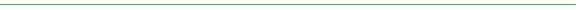 通讯地址：通讯地址：通讯地址：汝州市人民检察院汝州市人民检察院汝州市人民检察院汝州市人民检察院汝州市人民检察院汝州市人民检察院汝州市人民检察院汝州市人民检察院汝州市人民检察院通讯地址：通讯地址：通讯地址：汝州市人民检察院汝州市人民检察院汝州市人民检察院汝州市人民检察院汝州市人民检察院汝州市人民检察院汝州市人民检察院汝州市人民检察院汝州市人民检察院领衔代表签名：领衔代表签名：领衔代表签名：领衔代表签名：附议代表签名：附议代表签名：附议代表签名：附议代表签名：交办意见交办意见主办单位：市教育体育局主办单位：市教育体育局主办单位：市教育体育局主办单位：市教育体育局主办单位：市教育体育局主办单位：市教育体育局主办单位：市教育体育局主办单位：市教育体育局主办单位：市教育体育局主办单位：市教育体育局交办意见交办意见协办单位：市公安局,市司法局协办单位：市公安局,市司法局协办单位：市公安局,市司法局协办单位：市公安局,市司法局协办单位：市公安局,市司法局协办单位：市公安局,市司法局协办单位：市公安局,市司法局协办单位：市公安局,市司法局协办单位：市公安局,市司法局协办单位：市公安局,市司法局协办单位：市公安局,市司法局协办单位：市公安局,市司法局协办单位：市公安局,市司法局协办单位：市公安局,市司法局协办单位：市公安局,市司法局协办单位：市公安局,市司法局协办单位：市公安局,市司法局协办单位：市公安局,市司法局协办单位：市公安局,市司法局协办单位：市公安局,市司法局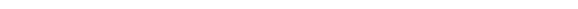 注：一事一案；请用碳素墨水填写；正文用A4纸打印附后。注：一事一案；请用碳素墨水填写；正文用A4纸打印附后。注：一事一案；请用碳素墨水填写；正文用A4纸打印附后。注：一事一案；请用碳素墨水填写；正文用A4纸打印附后。注：一事一案；请用碳素墨水填写；正文用A4纸打印附后。注：一事一案；请用碳素墨水填写；正文用A4纸打印附后。注：一事一案；请用碳素墨水填写；正文用A4纸打印附后。注：一事一案；请用碳素墨水填写；正文用A4纸打印附后。注：一事一案；请用碳素墨水填写；正文用A4纸打印附后。注：一事一案；请用碳素墨水填写；正文用A4纸打印附后。注：一事一案；请用碳素墨水填写；正文用A4纸打印附后。注：一事一案；请用碳素墨水填写；正文用A4纸打印附后。联名代表基本情况表联名代表基本情况表联名代表基本情况表联名代表基本情况表联名代表基本情况表联名代表基本情况表联名代表基本情况表联名代表基本情况表联名代表基本情况表联名代表基本情况表联名代表基本情况表联名代表基本情况表代表姓名代表姓名代表姓名代表团代表团通讯地址通讯地址通讯地址联系电话联系电话联系电话联系电话刘新义（领衔）刘新义（领衔）刘新义（领衔）汝州代表团汝州代表团汝州市人民检察院汝州市人民检察院汝州市人民检察院13837570066138375700661383757006613837570066关于进一步加强协作配合落实“一号检察建议”的建议关于进一步加强协作配合落实“一号检察建议”的建议关于进一步加强协作配合落实“一号检察建议”的建议汝州代表团刘新义